Organización de la atención a estudiantes:Considerando los lineamientos del Ministerio de Educación y con el objetivo de cumplir con los protocolos sanitarios, el establecimiento se organizará en un sistema de Educación Mixta. Organización de la Jornada La organización de la jornada se realizará según el nivel educativo, de tal manera que se pueda atender a las necesidades de cada uno y se genere un horario diferido de entrada y salida para evitar la concentración de estudiantes y apoderados.Organización de la atención a estudiantes:Considerando los lineamientos del Ministerio de Educación y con el objetivo de cumplir con los protocolos sanitarios, el establecimiento se organizará en un sistema de Educación Mixta. Organización de la Jornada La organización de la jornada se realizará según el nivel educativo, de tal manera que se pueda atender a las necesidades de cada uno y se genere un horario diferido de entrada y salida para evitar la concentración de estudiantes y apoderados.NIVEL DE PÁRVULOS La jornada de los cursos de Educación de Párvulos se organizará en 6 bloques que contemplan el apoyo sociemocional, actividades variables, juego libreo o recreo y actividad de cierre; según se muestra en la siguiente tabla: Tanto el primer nivel de transición como el Segundo nivel funcionaran con clases mixtas en la jornada de mañana definiéndose, en primera instancia, días distintos para asistir de manera presencial según los horarios que siguen y, dependiendo de las condiciones sanitarias se avanzará en aumentar los días de presencialidad.  HORARIO DE PRIMER NIVEL DE TRANSICIÓN ( PRE-KINDER) HORARIO DE SEGUNDO NIVEL DE TRANSICIÓN (KINDER) Nivel de básica Primer Ciclo  1° a 3° básico: El horario de Ingreso será a las 08:30 hrs. y el de salida a las 12:40 hrs. La hora pedagógica será de 30 minutos y cada bloque o periodo considerará 2 horas pedagógicas y con el propósito de dar cumplimiento al plan de estudio de cada curso se complementará con clases remotas. Se considerará un período de 30 minutos para realizar contención emocional y reforzar las rutinas de higiene (1° Periodo)4° básico:El horario de Ingreso será a las 08:00 hrs. y el de salida a las 12:10 hrs . La hora pedagógica será de 30 minutos y cada bloque o periodo considerará 2 horas pedagógicas con el propósito de dar cumplimiento al plan de estudio de cada curso, se considerará un período de 30 minutos para realizar contención emocional y reforzar las rutinas de higiene. (1° Periodo )Nivel de básica Segundo Ciclo (5° a 8° básico)5° y 6° básico (Jornada de la mañana)El horario de ingreso será a las 08:00 hrs y el de salida a las 12:10 hrs.La hora pedagógica será de 30 minutos y cada bloque o periodo considerará 2 horas pedagógicas con el propósito de dar cumplimiento al plan de estudio de cada curso. También se considerará un período de 30 minutos al inicio de la jornada para realizar contención emocional y reforzar las rutinas de higiene. (1° Periodo )7° y 8° básico (Jornada Tarde)El horario de ingreso será a las 13:30 hrs y el de salida a las 18:30 hrs.La hora pedagógica será de 30 minutos y cada bloque o periodo considerará 2 horas pedagógicas con el propósito de dar cumplimiento al plan de estudio de cada curso.También se considerará un período de 30 minutos al inicio de la jornada para realizar contención emocional y reforzar las rutinas de higiene. (1° Periodo )Organización Curricular Con el propósito de anteponerse a los posibles escenarios que surjan el año 2021 y en base a los resultados de aprendizaje que arrojen los diagnósticos que se aplicaran en el mes de marzo para visualizar el logro de los aprendizajes esenciales del 2020, se consideraran al menos tres escenarios posibles: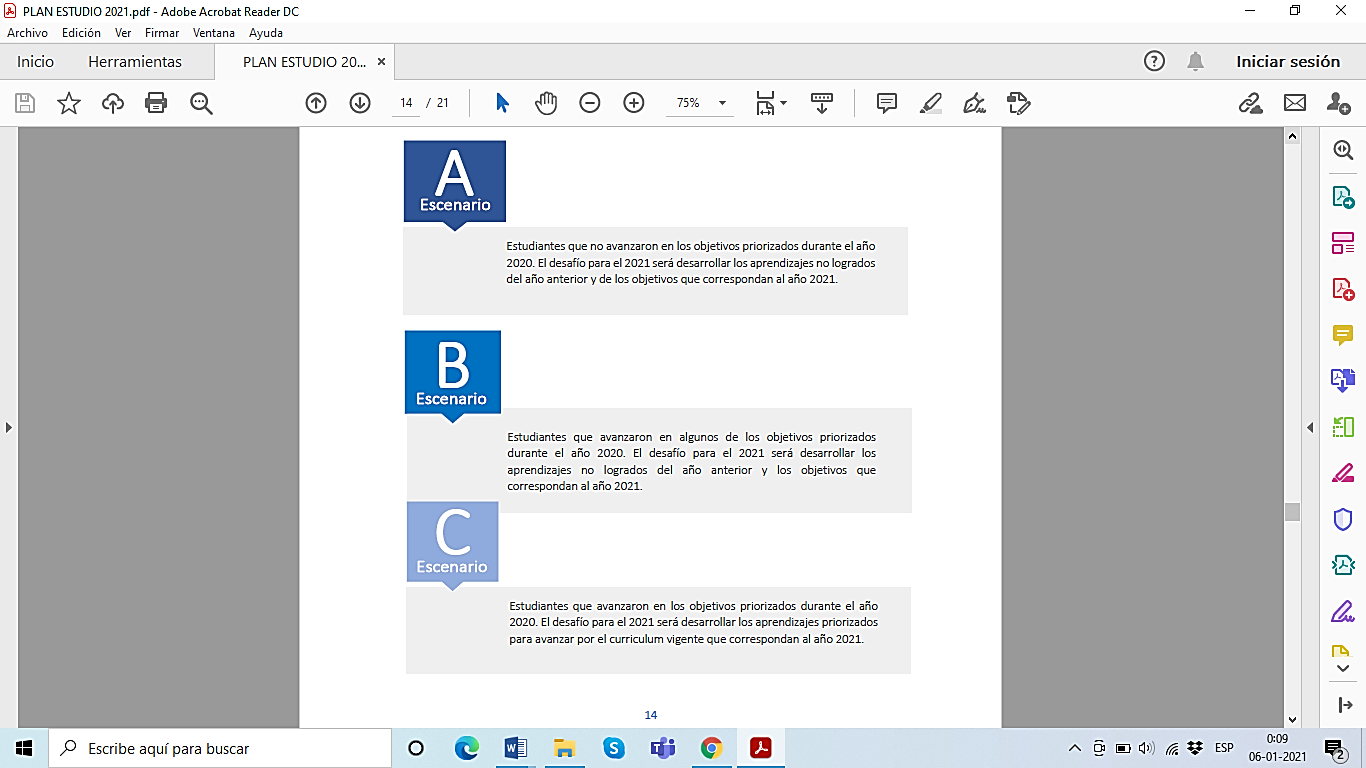 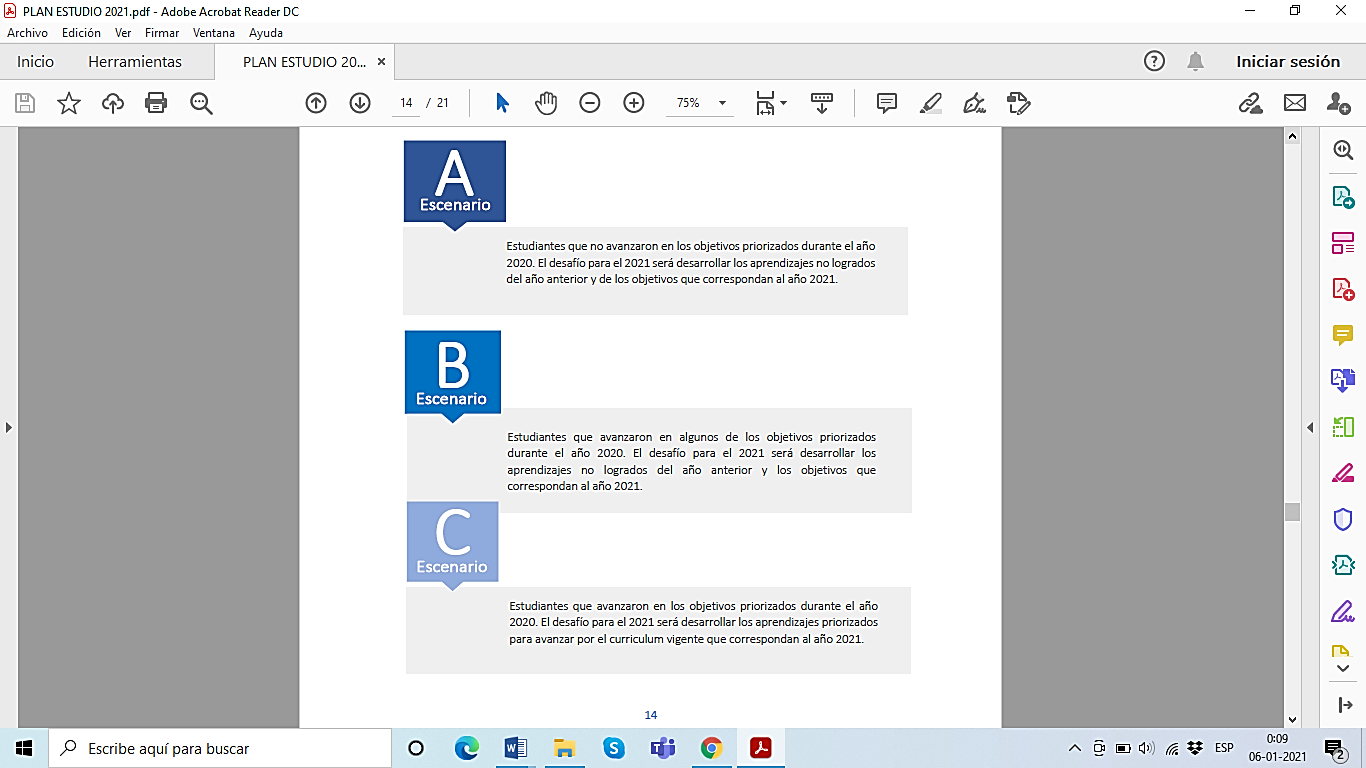 Cada uno de estos escenarios suponen decisiones pedagógicas diferentes, en términos de la organización curricular que se llevará a cabo tal como lo sugiere el Ministerio de Educación. 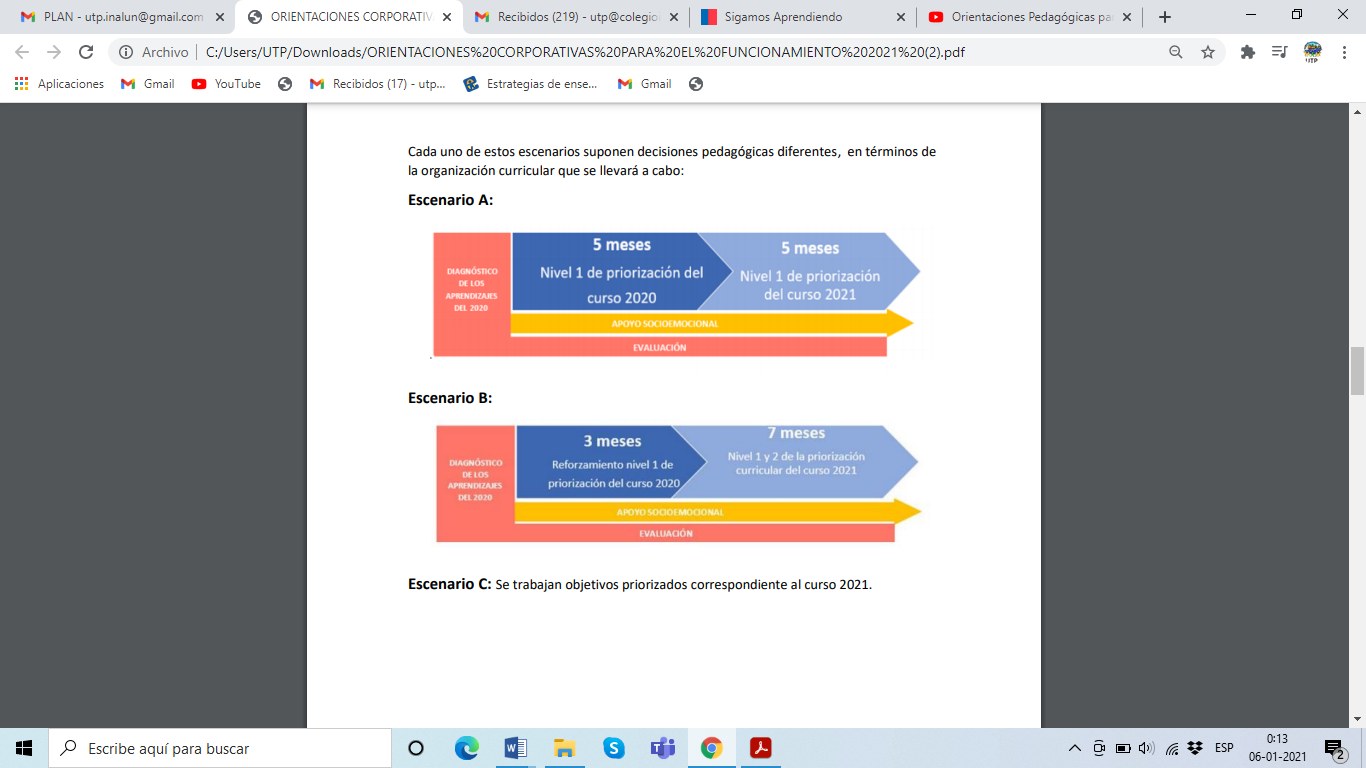 Organización de los cursos 2021PROPUESTA INICIAL: 08 DE ENERO 2021Los cursos de los diferentes niveles de Educación Básica se organizarán según la capacidad de las salas de clases y los espacios disponibles en el establecimiento que den seguridad y minimicen las posibilidades de contagio de COVID-19.De acuerdo a lo anterior los cursos de 1° a 8° básico serán atendidos en 2 grupos asistiendo en días intercalados y jornadas alternas según se indica:1° a 4° básicoSe dividirá el curso en 2 grupos, A y B, los cuales asistirán en la jornada de la mañana en días intercalados, por ejemplo: 5° y 6° básicoSe dividirá el curso en 2 grupos, A y B, los cuales asistirán en la jornada de la mañana en días intercalados, por ejemplo: 7° y 8° básico Se dividirá el curso en 2 grupos, A y B, los cuales asistirán en la jornada de la tarde en días intercalados, por ejemplo: Unidad Técnica PedagógicaOrganización de los cursos 2021Acuerdo equipo ELE -Consejo Escolar, 26 FEBRERO 2021Los cursos de los diferentes niveles de Educación Básica se organizarán según la capacidad de las salas de clases y los espacios disponibles en el establecimiento que den seguridad y minimicen las posibilidades de contagio de COVID-19. Considerando la importancia de propiciar la asistencia a clases presenciales se cambiará la organización de la asistencia de los cursos de días intercalados a semanas intercaladas, ya que facilita la organización de los padres en el contexto de pandemia y con ello aumentan las posibilidades de que asistan presencialmente. Por otra parte, con el propósito de resguardar la salud de los docentes que poseen una enfermedad crónica de base, se establecerán 2 días de clases remotas u on-line para el trabajo de las asignaturas que imparten. De acuerdo a lo anterior los cursos de 1° a 8° básico serán atendidos en 2 grupos asistiendo en semanas intercaladas y jornadas alternas según se indica:1° a 4° básicoSe dividirá el curso en 2 grupos, A y B, los cuales asistirán en la jornada de la mañana en semanas intercaladas, por ejemplo: 5° y 6° básicoSe dividirá el curso en 2 grupos, A y B, los cuales asistirán en la jornada de la mañana en semanas intercaladas, por ejemplo: 7° y 8° básico Se dividirá el curso en 2 grupos, A y B, los cuales asistirán en la jornada de la tarde en semanas intercaladas, por ejemplo: Unidad Técnica PedagógicaOrganización de los cursos 2021Acuerdo equipo ELE -Consejo escolar, 01 de Julio 2021Para el segundo semestre del año 2021 se ha decidido, en acuerdo con el consejo escolar modificar la periodicidad en que asistente los estudiantes a clases presenciales, considerando:Durante el primer semestre el promedio de estudiantes que asistió a clases presenciales por grupos (A y B) fue de 4 niños o niñas.Los estudiantes y apoderados de quienes asistieron a clases presenciales manifestaron interés en asistir de corrido, sin intercalar semanas ni días. La asistencia a clases presenciales, según indicación ministerial, es voluntaria. Por lo anterior se resolvió: Los cursos de los diferentes niveles de Educación Básica se organizarán según la capacidad de cada sala de clases y los espacios disponibles en el establecimiento, que den seguridad y minimicen las posibilidades de contagio de COVID-19. Se realizará por parte del profesor jefe una encuesta a los apoderados de manera mensual para visualizar cuantos estudiantes por cursos asistirán a clases presenciales.En el caso que existan 12 o menos estudiantes que asistirán de manera presencial, se formará un solo grupo que asistirá a clases de manera continua, exceptuando los días en que corresponde trabajo a distancia por sanitización. En el caso que existan mas de 12 estudiante interesados por curso, se formaran dos grupos (A y B) y asistirán por semanas intercaladas. De acuerdo a lo anterior los cursos de 1° a 8° básico serán atendidos 1° a 4° básicoOpción 1: 12 o menos estudiantes: asistirán en un grupo (A) de manera continua y el resto del curso (grupo B) se mantiene en clases on-line. Opción 2: más de 12 estudiantes: Se dividirá el curso en 2 grupos, A y B, los cuales asistirán en la jornada de la mañana en semanas intercaladas como el primer semestre 5° y 6° básicoOpción 1: 12 o menos estudiantes: asistirán en un grupo (A) de manera continua y el resto del curso (grupo B) se mantiene en clases on-line. Opción 2: más de 12 estudiantes: Se dividirá el curso en 2 grupos, A y B, los cuales asistirán en la jornada de la mañana en semanas intercaladas como el primer semestre 7° y 8° básico Opción 1: 12 o menos estudiantes: asistirán en un grupo (A) de manera continua y el resto del curso (grupo B) se mantiene en clases on-line. Opción 2: más de 12 estudiantes: Se dividirá el curso en 2 grupos, A y B, los cuales asistirán en la jornada de la mañana en semanas intercaladas como el primer semestre Unidad Técnica PedagógicaPeriodo/bloqueHoraActividad1° 09:00-09:30Recepción/bienvenidaApoyo socioemocional 1° 09:00-09:30Fomento Lector 2°09:30-09:50Juego libre3°09:50-10:30Actividad Variable 4°10:30-10:50Juego libre 5°10:50-11:30Actividad Variable6°11:30-12:00Cierre - Despacho LUNES MARTESMIERCOLES JUEVESVIERNES Remota (on-line)Presencial GRUPO 1Remota (on line)Presencial GRUPO 2Remota 09:00-09:30Recepción/bienvenidaApoy. socioemocionalFomento lectorRecepción/bienvenidaApoy. socioemocionalFomento lector 09:30-09:50Juego Libre RecreoJuego Libre Recreo09:50-10:30Actividad VariableActividad Variable Actividad VariableActividad VariableActividad Variable(Tarea casa)10:30-10:50Juego Libre Recreo Juego Libre Recreo10:50-11:30Actividad VariableActividad Variable11:30-12:00DespedidaDespedidaSEMANALUNES MARTESMIERCOLES JUEVESVIERNES Grupo 1Clases on-lineGrupo 2Clases on-line Grupo 109:00-09:30Recepción/bienvenidaApoy.socioemocionalFomento lector Recepción/bienvenidaApoy. socioemocionalFomento lector Recepción/bienvenidaApoy. socioemocionalFomento lector 09:30-09:50Juego Libre RecreoJuego Libre RecreoJuego Libre Recreo09:50-10:30Actividad Variable Actividad VariableActividad VariableActividad VariableActividad Variable10:30-10:50Juego Libre Recreo Juego Libre RecreoJuego Libre Recreo10:50-11:30Actividad VariableActividad VariableActividad VariableActividad VariableActividad Variable11:30-12:00DespedidaDespedidaDespedidaPeriodo/bloqueHora1°08:30-09:002°09:00-10:00Recreo10:00-10:203°10:20-11:20Recreo11:20-11:404°11:40-12:40Periodo/bloqueHora1°08:00-08:302°08:30-09:30Recreo09:30-09:502°09:50-10:50Recreo10:50-11:103°11:10-12:10Periodo /bloqueHora 1°13:30 – 14:002°14:00-15:00Recreo15:00-15:203°15:20-16:20Recreo16:20-16:404°16:40-17:40Periodo /bloqueHora 1°13:30 – 14:30Recreo14:30-14:502°14:50-15:50Recreo15:50-16:103°16:10-17:10Recreo17:10-17:304°17:30-18:30LUNES MARTES MIERCOLES JUEVESVIERNES Semana 1Grupo 1Grupo 2Clases on-line Grupo 1Grupo 2Semana 2Grupo 1Grupo 2Clases on-lineGrupo 1Grupo 2Semana 3Grupo 1Grupo 2Clases on-lineGrupo 1Grupo 2Semana 4Grupo 1Grupo 2Clases on-lineGrupo 1Grupo 2LUNES MARTES MIERCOLES JUEVESVIERNES Semana 1Grupo 1Grupo 2Clases on-line Grupo 1Grupo 2Semana 2Grupo 1Grupo 2Clases on-lineGrupo 1Grupo 2Semana 3Grupo 1Grupo 2Clases on-lineGrupo 1Grupo 2Semana 4Grupo 1Grupo 2Clases on-lineGrupo 1Grupo 2LUNES MARTES MIERCOLES JUEVESVIERNES Semana 1Grupo 1Grupo 2Clases on-line Grupo 1Grupo 2Semana 2Grupo 1Grupo 2Clases on-lineGrupo 1Grupo 2Semana 3Grupo 1Grupo 2Clases on-lineGrupo 1Grupo 2Semana 4Grupo 1Grupo 2Clases on-lineGrupo 1Grupo 2LUNES MARTES MIERCOLES JUEVESVIERNES Semana 1Grupo 1Clases on-line Grupo 1Clases on-line Grupo 1Semana 2Grupo 2Clases on-lineGrupo 2Clases on-lineGrupo 2Semana 3Grupo 1Clases on-lineGrupo 1Clases on-lineGrupo 1Semana 4Grupo 2Clases on-lineGrupo 2Clases on-lineGrupo 2LUNES MARTES MIERCOLES JUEVESVIERNES Semana 1Clases on-line Grupo 1Clases on-line Grupo 1Grupo 1Semana 2Clases on-lineGrupo 2Clases on-lineGrupo 2Grupo 2Semana 3Clases on-lineGrupo 1Clases on-lineGrupo 1Grupo 1Semana 4Clases on-lineGrupo 2Clases on-lineGrupo 2Grupo 2LUNES MARTES MIERCOLES JUEVESVIERNES Semana 1Grupo 1Grupo 1Clases on-line Grupo 1Grupo 1Semana 2Grupo 2Grupo 2Clases on-lineGrupo 2Grupo 2Semana 3Grupo 1Grupo 1Clases on-lineGrupo 1Grupo 1Semana 4Grupo 2Grupo 2Clases on-lineGrupo 2Grupo 2LUNES MARTES MIERCOLES JUEVESVIERNES Semana 1Grupo A presencialGrupo B on-line Clases on-lineGrupo A y BGrupo A presencialGrupo B on-lineClases on-lineGrupo B on-lineGrupo A presencialGrupo B on-lineSemana 2Grupo A presencialGrupo B on-line Clases on-lineGrupo A y BGrupo A presencialGrupo B on-lineClases on-lineGrupo B on-lineGrupo A presencialGrupo B on-lineSemana 3Grupo A presencialGrupo B on-line Clases on-lineGrupo A y BGrupo A presencialGrupo B on-lineClases on-lineGrupo B on-lineGrupo A presencialGrupo B on-lineSemana 4Grupo A presencialGrupo B on-line Clases on-lineGrupo A y BGrupo A presencialGrupo B on-lineClases on-lineGrupo B on-lineGrupo A presencialGrupo B on-lineLUNES MARTES MIERCOLES JUEVESVIERNES Semana 1Clases on-lineGrupo A y BGrupo A presencialGrupo B on-line Clases on-lineGrupo A y BGrupo A presencialGrupo B on-line Grupo A presencialGrupo B on-line Semana 2Clases on-lineGrupo A y BGrupo A presencialGrupo B on-line Clases on-lineGrupo A y BGrupo A presencialGrupo B on-line Grupo A presencialGrupo B on-line Semana 3Clases on-lineGrupo A y BGrupo A presencialGrupo B on-line Clases on-lineGrupo A y BGrupo A presencialGrupo B on-line Grupo A presencialGrupo B on-line Semana 4Clases on-lineGrupo A y BGrupo A presencialGrupo B on-line Clases on-lineGrupo A y BGrupo A presencialGrupo B on-line Grupo A presencialGrupo B on-line LUNES MARTES MIERCOLES JUEVESVIERNES Semana 1Clases on-lineGrupo A y BClases on-lineGrupo A y BClases on-lineGrupo A y BClases on-lineGrupo A y BClases on-lineGrupo A y BSemana 2Clases on-lineGrupo A y BClases on-lineGrupo A y BClases on-lineGrupo A y BClases on-lineGrupo A y BClases on-lineGrupo A y BSemana 3Clases on-lineGrupo A y BClases on-lineGrupo A y BClases on-lineGrupo A y BClases on-lineGrupo A y BClases on-lineGrupo A y BSemana 4Clases on-lineGrupo A y BClases on-lineGrupo A y BClases on-lineGrupo A y BClases on-lineGrupo A y BClases on-lineGrupo A y B